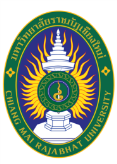 มหาวิทยาลัยราชภัฏเชียงใหม่คำขอตั้งประจำปีงบประมาณ พ.ศ. 2562หน่วยงาน ……………………………..แหล่งงบประมาณ , งบประมาณ…………..1. ชื่องาน/โครงการระดับหน่วยงาน (กิจกรรมหลัก)    ........................................................................................................................................................................2. ผู้รับผิดชอบ :  2.1 ผู้เสนอโครงการ : .............................................................................................     2.2 ผู้เห็นชอบโครงการ  : .......................................................................................3. โครงการสอดคล้องกับประเด็นยุทธศาสตร์มหาวิทยาลัย     ยุทธศาสตร์ที่ ........................................................................................................................................................................          เป้าประสงค์ที่ .......................................................................................................................................................................     ตัวชี้วัดเป้าประสงค์ ..............................................................................................................................................................4. หลักการและเหตุผล	………………………………………………………………………………………………………………………………………………………………………………………………………………………………………………………………………………………………………………………………………………………..…5. วัตถุประสงค์	……………………………………………………………………………………………………………………………………………………………………………………………………………………………………………………………………………………………………………………………………………………………6. กลุ่มเป้าหมายนักเรียน/นักศึกษาของมหาวิทยาลัยฯ				จำนวน			คนบุคลากรสายสนับสนุนของมหาวิทยาลัยฯ        			จำนวน			คนบุคลากรสายวิชาการของมหาวิทยาลัยฯ				จำนวน			คนบุคลากรภายนอกมหาวิทยาลัย(ประชาชนทั่วไป/นักเรียน)      	จำนวน			คนคณะกรรมการชุดต่างๆ                                               	จำนวน			คน									รวมทั้งสิ้น		คน7. สถานที่ดำเนินการ   …………………………………..8.  ตัวชี้วัดความสำเร็จของกิจกรรม (Output) ระดับหน่วยงานภายใต้โครงการระดับมหาวิทยาลัย9. แผนการดำเนินงาน  10. งบประมาณที่ใช้หมายเหตุ แนบคุณลักษณะครุภัณฑ์/รูปแบบรายการที่ดินและสิ่งก่อสร้าง/เอกสารประมาณราคาตามแบบฟอร์มที่กำหนด11.  ผลการดำเนินงานที่คาดว่าจะได้รับผลผลิต (Output)1) …2) …3) …ผลลัพธ์ (Outcome)1) …2) …3) …ผลกระทบ (Impact)1) …2) …3) …วิธีการติดตามและประเมินผล1) …2) …3) …ตัวชี้วัด(Indicators)หน่วยนับค่าเป้าหมาย(Target)ค่าเป้าหมาย(Target)ค่าเป้าหมาย(Target)ค่าเป้าหมาย(Target)ตัวชี้วัด(Indicators)หน่วยนับไตรมาส 1ไตรมาส 2ไตรมาส 3ไตรมาส 4เชิงปริมาณ   1. …   2. ..เชิงคุณภาพ    1. …   2. ..เชิงเวลา   1. …   2. ..รหัส 12 หลักกิจกรรมจำนวนเงินแผนการปฏิบัติงานและแผนการใช้จ่ายงบประมาณ (บาท)แผนการปฏิบัติงานและแผนการใช้จ่ายงบประมาณ (บาท)แผนการปฏิบัติงานและแผนการใช้จ่ายงบประมาณ (บาท)แผนการปฏิบัติงานและแผนการใช้จ่ายงบประมาณ (บาท)รหัส 12 หลักกิจกรรมจำนวนเงินไตรมาสที่ 1(ต.ค.61-ธ.ค.61)ไตรมาสที่ 2(ม.ค.62-มี.ค.62)ไตรมาสที่ 3(เม.ย.62-มิ.ย.62)ไตรมาสที่ 4(ก.ค.62-ก.ย.62)1. …2. …3. …รวมรวมกิจกรรมหมวดรายจ่ายจำนวนเงินรายการ/รายละเอียดค่าใช้จ่าย(กรุณาระบุตัวคูณ)1. …2. …3. …รวมรวม ลงชื่อ.....................................................ผู้เสนอโครงการ               (.....................................................)         ลงชื่อ.....................................................ผู้เห็นชอบโครงการ               (.....................................................)